CURRICULUM & INSTRUCTION COUNCIL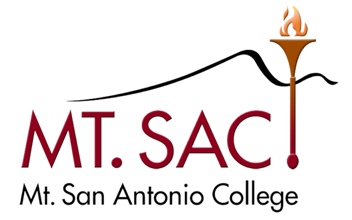 November 10, 2020 Minutes4-2460 3:30 – 5:00 PMVia Zoom MeetingX Kristina Allende, Co-ChairX Madelyn Arballo, Continuing EducationX George Bradshaw, Admission & RecordsIrene Malmgren, VP InstructionJamaika Fowler, Articulation OfficerX Carol Impara, DL CoordinatorX Patricia Maestro, Mapping & Catalog CommitteeX Joumana McGowan, Assoc. VP InstructionX Dana Miho, FacultyX Kelly Rivera, VP Academic SenateX Dianne Rowley, Assist. Curriculum LiaisonX Pauline Swartz, Library & Learning ResourcesX Michelle Sampat, Co-ChairOm Tripathi, FacultyChisa Uyeki, Academic Senate PresidentKim Leiloni Nguyen, Outcomes CoordinatorKhang Vo, Student RepresentativeMeeting AgendaOutcomesApproval MinutesOctober 27, 2020ApprovedPublic CommentsInformationAcceptance of MinutesDistance Learning Committee MinutesOctober 13, 2020Educational Design Committee MinutesOctober 27, 2020November 10, 2020Outcomes Committee MinutesTransfer and General Education Subcommittee Minutes Content Review Committee MinutesMapping and Catalog Committee MinutesOctober 13, 2020Motion to add EDC minutes for November 10, 2020. Motion approvedAcceptedAcceptedAcceptedNoneNoneNoneAcceptedNew or Substantive Program ChangesCIS Professional in Python ProgrammingApprovedNew CoursesCISP 74 Advanced Programming in Python (in CIS Professional in Python Programming)CISP 74L Advance Programming in Python Laboratory (in CIS Professional in Python Programming)BS CNSL4 Orientation for Noncredit ProgramsCHEM 55 Chemistry for Engineers (in Natural Sciences AA)NF 83 Cooking for Athletic and Physical Performance (in Nutrition certificate)OCEA 20 the Coastal Ocean (in Environmental Studies AA)ACCS ILSPC Independent Living Skills – Personal CareACCS ILSSS Independent Living Skills – Safety SkillsMotion to add CHEM 55, NF 83, and OCEA 20 to agenda. Motion approved.ApprovedApprovedApprovedApproved, one abstention.ApprovedApprovedApprovedApprovedNew Stand-alone coursesCSCI 240 Data Structures and AlgorithmsMATH 18B Support Topics for Calculus II ApprovedApprovedCourse DisciplinesItems for Discussion or ActionContent Review Committee Recommendation for Deletion– D. RowleyCourses and Programs in Catalog Not Offered Within 2 Years and AP 4020 Program and Curriculum Development – J. FowlerAP 4051 Course Equivalencies and Variances –  J. FowlerOnline Proctoring – C. ImparaCamera Use During an Online Synchronous Class – C. ImparaDuplication and Overlap Guidelines – D. RowleyAP 4100 Graduation Requirements for Degrees and Certificates – C. UyekiAB 705 implementation has resulted in students no longer having to place in ENGL 1A or college-level MATH to enroll in them. So the committee finds it challenging to do anything since the data is already in WebCMS. Recommended to Academic Senate the deactivation of the Content Review Committee. Keep on agendaKeep on agendaRecommendation by DLC. Students have raised concerns about proctoring. Recommended to Academic Senate for approval.It should not be a requirement for faculty to require students to have their cameras on but only with certain exceptions. Recommended to Academic Senate for approval.Added guidance language to help department find lecture or lab topics that overlap with other areas. The language also helps departments mediate themselves. Now there is a time limit of 60 days to complete this process.  Recommended to Academic Senate for approvalKeep on agenda.On Hold/Tabled ItemsAP 4027 Catalog Rights – K. AllendeAP 4235 Credit by Examination and AP 4285 Credit for Extra-Institutional Learning2020-21 Meetings3:30-5:002nd & 4th TuesdaysFall 2020September 8, 22October 13, 27November 10 & 24December 8, Spring 2021March 9 & 23April 13 & 27             May 11 & 25June 8